Szkoła Podstawowa nr 26 w Krakowie im. Andrzeja Struga 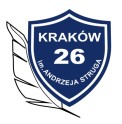 Szkoła ćwiczeń Uniwersytetu Pedagogicznego w Krakowie REGULAMIN ŚWIETLICY SZKOLNEJ                            1.Postanowienia ogólne Świetlica jest integralną częścią szkoły. W swojej programowej działalności realizuje cele i zadania szkoły, ze szczególnym uwzględnieniem treści i działań przyjętych  w Programie Wychowawczo-Profilaktycznym Szkoły. W świetlicy realizowane są zadania według  Rocznego Planu Pracy Świetlicy ,  Planu pracy zespołu nauczycieli świetlicy. Nadzór nad świetlicą sprawuje Dyrektor szkoły. 2. Organizacja pracy świetlicy.Świetlica szkolna czynna jest od 7.00 do 17.00. Opiekę nad uczniami sprawują wychowawcy świetlicy oraz inni nauczyciele.W świetlicy prowadzone są zajęcia w grupach wychowawczych , których liczebność nie powinna przekraczać 25 uczniów. Każda klasa przydzielona jest do określonej sali świetlicowej i wychowawcy świetlicy. Świetlica ma do dyspozycji kilka sal  przeznaczonych do zajęć, plac zabaw oraz boisko szkolne.  Świetlica nie dysponuje szatnią świetlicową. Uczniowie uczący się na I piętrze                i uczniowie uczący się na parterze, a korzystający z opieki świetlicowej po zakończonych zajęciach zostawiają ubrania w swoich szatniach klasowych. Do świetlicy przyjmowani są głównie uczniowie z klas I-III ( w wyjątkowych sytuacjach uczniowie klas IV), którzy pozostają w szkole dłużej ze względu na: -czas pracy rodziców- na wniosek rodziców -inne okoliczności wymagające zapewnienia opieki w szkole (opieką wychowawczą objęci są również uczniowie klas starszych skierowani do świetlicy z powodu nieobecności nauczyciela lub czekający na zajęcia lekcyjne oraz zwolnieni  z uczęszczania na zajęcia np. wychowania fizycznego, religii). Kwalifikowanie i przyjmowanie uczniów do świetlic szkolnej odbywa się na podstawie Karty zgłoszenia dziecka do świetlicy szkolnej,  którą rodzic zobowiązany jest złożyć w określonym terminie. Wychowawca przejmuje opiekę nad uczniem, które zgłosiło swoją obecność                    i odnotowuje ten fakt w dzienniku elektronicznym. Dziecko ze świetlicy mogą odbierać rodzice/prawni opiekunowie oraz wyznaczone przez nich osoby wpisane do Karty zgłoszenia dziecka do świetlicy.        W wyjątkowych sytuacjach uczeń może być odebrany przez inną osobę, której rodzic   nie wpisał do Karty zgłoszenia ,wyłącznie na podstawie pisemnego upoważnienia od rodziców /opiekunów prawnych. Dziecko, które ukończyło 7 lat może samodzielne wracać do domu , jeśli rodzic złożył pisemne oświadczenie o zgodzie i ponoszeniu odpowiedzialności za bezpieczeństwo dziecka w drodze do domu po zajęciach świetlicowych. Starsze rodzeństwo ( co najmniej 10 lat) może odebrać dziecko ze świetlicy tylko  na podstawie pisemnej prośby rodzica i oświadczeniu o ponoszeniu odpowiedzialności za bezpieczeństwo dziecka w drodze do domu po zajęciach świetlicowych. Rodzice zobowiązani są do przestrzegania godzin pracy świetlicy i punktualnego odbierania dzieci, według indywidualnych ustaleń. W razie nieodebrania dziecka       ze świetlicy w godzinach jej pracy i braku kontaktu z rodzicami, dziecko może być przekazane pod opiekę odpowiednim organom. Każda zmiana decyzji rodziców w kwestii pobytu dziecka w świetlicy musi być przekazana w formie pisemnej z datą i ich podpisem . Wychowawca może odmówić przekazania dziecka osobie nieupoważnionej bądź będącej pod wpływem środków odurzających. Rodzice mogą wnosić dobrowolne opłaty na rzecz doposażenia świetlicy w gry, zabawki , materiały papiernicze itp. W świetlicy uczniowie nie mogą korzystać z telefonów komórkowych –w celach rozrywkowych. Mogą ich użyć w wyjątkowych sytuacjach tylko za zgodą wychowawcy świetlicy.                         3.Cele i zadania świetlicy szkolnej Praca świetlicy ma na celu zapewnienie uczniom opieki przed i po zajęciach oraz stworzenie im optymalnych warunków rozwoju.Do zadań świetlicy należy:-Rozwijanie zdolności manualnych, poprzez różnorodne techniki plastyczne i zajęcia praktyczne. -Zapewnianie uczniom aktywnego wypoczynku, dbanie o ich rozwój fizyczny poprzez zajęcia sportowe na sali gimnastycznej, placu zabaw oraz na boisku szkolnym.       -Wyrabianie nawyku dbania o własne zdrowie (higiena osobista, właściwe odżywianie). -Wskazywanie  czynników wpływających pozytywnie i negatywnie na zdrowie i rozwój. -Rozwijanie zdolności muzycznych poprzez naukę piosenek, zabawy muzyczno-ruchowe, słuchanie muzyki, konkursy tańca i piosenki. -Dostarczanie radości i zadowolenia poprzez organizację różnorodnych zabaw, konkursów itp., dostosowanych do wieku dzieci. -Rozwijanie zainteresowań czytelniczych poprzez czytanie prasy i literatury dziecięcej, konkursy recytatorskie, przedstawienia.-Kształcenie zdolności poznawczych poprzez gry i zabawy dydaktyczne, konkursy intelektualne, rozwiązywanie krzyżówek, rebusów oraz innych form edukacyjnych, utrwalających wiadomości i rozwijających logiczne myślenie. -Uczenie dzieci poczucia estetyki poprzez wykonywanie gazetek tematycznych i elementów zdobniczych do wystroju świetlicy oraz eksponowanie prac dzieci na wystawkach i stronie internetowej szkoły.-Wdrażanie wychowanków do poczucia ładu i porządku poprzez poszanowanie wyposażenia świetlicy. -Dbanie o kulturę osobistą dzieci poprzez pogadanki, wdrażanie do używania form grzecznościowych oraz poprawnego zachowania. -Uczenie współpracy i współdziałania w grupie rówieśniczej poprzez pogadanki oraz przestrzeganie ogólnie przyjętych norm zachowania. -Uczenie umiejętności rozwiązywania konfliktów. - Zachęcanie do udziału w konkursach szkolnych i międzyszkolnych. -Kształtowanie umiejętności właściwego zachowania się w miejscach publicznych i podczas uroczystości szkolnych. -Wyrabianie właściwego stosunku do pracowników szkoły i innych uczniów.-Uczenie rozpoznawania uczuć, emocji i sposobów radzenia sobie w sytuacjach trudnych. -Zapoznanie z zasadami bezpieczeństwa w drodze do i ze szkoły, podczas zabaw w trakcie zajęć świetlicowych, przerw, podczas ferii zimowych, wakacji, dni wolnych od nauki (wskazywanie ewentualnych zagrożeń). -Wzmacnianie wychowanka w rozwoju intelektualnym, poprzez zorganizowanie warunków i zapewnienia czasu na odrabianie zadań i naukę, pomaganie w odrabianiu zadań domowych. -Wyrabianie umiejętności spostrzegania i wyciągania wniosków. -Uczenie świadomego i odpowiedzialnego korzystania ze środków masowego przekazu, komputera, oglądania filmów edukacyjnych. -Kształtowanie postawy szacunku do kultury, tradycji, obyczajów, wartości narodowych poprzez uroczyste obchody rocznic i świąt państwowych, wykonywanie gazetek i wystaw okolicznościowych.4.Prawa i obowiązki uczniauczęszczającego do świetlicy szkolnej.Wychowanek ma prawo do: -właściwie zorganizowanej opieki -życzliwego traktowania -poszanowania godności osobistej -ochrony przed przemocą fizyczną i psychiczną -uzyskania z pomocy w przypadku trudności w nauce -rozwijanie swoich zainteresowań i uzdolnień -korzystania z pomocy dydaktycznych, gier i sprzętu audiowizualnego będącego  na wyposażeniu świetlicy. Uczeń przebywający w świetlicy ma obowiązek: -przestrzegać regulaminu świetlicy i innym miejsc, w których odbywają się zajęcia świetlicowe -w salach świetlicowych przebywać w obuwiu zamiennym -bezpiecznie i kulturalnie zachowywać się w trakcie zajęć świetlicowych -nie opuszczać świetlicy szkolnej bez uprzedniego zgłoszenia wychowawcy -informować o wszelkich wypadkach i swoim złym samopoczuciu  -dbać o ład i porządek oraz szanować sprzęt będący na wyposażeniu świetlicy -przestrzegać podstawowych zasad higieny -uczestniczyć w zajęciach -szanować siebie nawzajem i swoją pracę -stosować się do poleceń wychowawców świetlicy oraz innych pracowników szkoły -ponosić odpowiedzialność za własne postępowanie                                      5.Nagrody i kary Każdy uczeń uczęszczający do świetlicy szkolnej może otrzymać nagrodę rzeczową i wyróżnienie za udział  w konkursach, dobre zachowanie, przestrzeganie    Regulaminu świetlicy, kulturę osobistą itd. w postaci: -wyróżnienia wobec grupy przez wychowawcę świetlicy -pochwały przekazanej rodzicom/opiekunom prawnym, wychowawcy  słownie lub pisemnie  w dzienniku elektronicznym -wnioskowanie do wychowawcy o podwyższenie oceny z zachowania Za nieprzestrzeganie zasad dobrego wychowania , naruszenie Regulaminu świetlicy przewidziane są następujące kary: -upomnienie udzielone przez wychowawcę świetlicy -informacja o niewłaściwym zachowaniu przekazana rodzicom/opiekunom prawnym słownie lub pisemnie w dzienniku elektronicznym -wnioskowanie do wychowawcy o obniżenie oceny z zachowania -nagana udzielona w obecności wychowawcy klasy -nagana dyrektora Współpraca z rodzicami  Bezpośrednia-codzienny kontakt i rozmowy przy przyprowadzaniu lub odbieraniu dziecka ze świetlicy. Rozmowy telefoniczne. Pisemne informacje w dzienniku elektronicznym. Dokumentacja świetlicy Regulamin świetlicy. Roczny plan pracy świetlicy. Plan pracy zespołu nauczycieli świetlicy. Procedury zapewniające bezpieczny pobyt uczniów w świetlicy Dziennik elektroniczny. Karty zgłoszeń dzieci do świetlicy szkolnej. Roczne sprawozdanie z działalności świetlicy. Protokoły zebrań wychowawców świetlicy. Dokumentacja finansowa. Regulamin wchodzi w życie z dniem uchwalenia. Podstawa prawna Art.105 ustawy z 14 grudnia 2016r. –Prawo oświatowe (Dz.U. z 2017r.  poz. 59) 